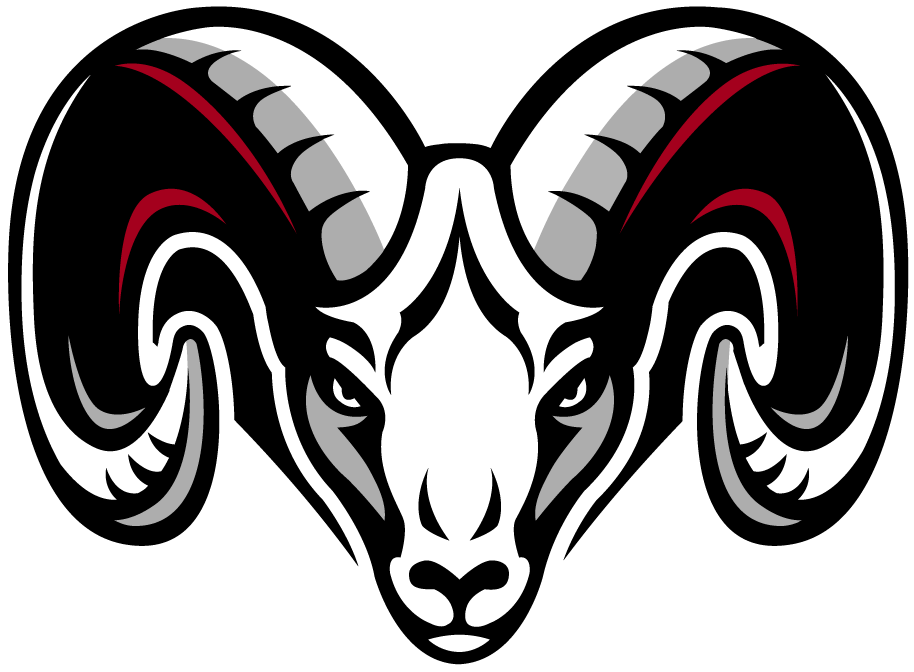 Student Activity Fee and Experiential Course FeesWelcome Students! A school fee of $35.00 per student or $70.00 per family (2 or more students), is due by the 1st day of school.  This school fee covers the cost of many services provided to the students including: various student activities, lock for lockers, guest speakers, student photo I.D. cards.  If this fee causes financial hardship and/or you are unable to pay for any reason, please contact the school principal at 667-8044 to discuss the matter.If your student is signed up for an Experiential Course (Wild, S.A.S.E., L.E.A.D., Cosmotology, Hairstyling, etc.) the teacher will contact you with the course fee which is separate from the Student Activity Fee.The following payment options are available:Cash – dropped off at the office.E-Transfer to pcss@yukon.ca .  Please make sure the STUDENT NAME AND COURSE NAME are in the subject line. Cheques payable to Porter Creek Secondary School .By the 1st day of school please return this form to the front office along with payment.School Fee for the following students:____________________________________________________________________________________________________________________________________________________________Payment method:	Cash / Cheque / E-Transfer